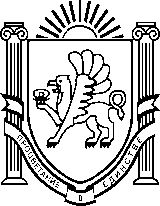 Муниципальное бюджетное дошкольное образовательное учреждение «Детский сад «Вишенка» с. Красное» Симферопольского района Республики Крым___________________________________________________________________________ул. Комсомольская 11-«А», с. Красное, Симферопольский район, 297520, Республика Крым, Российская Федерация,  E-mail: vishenka.duz@bk.ruОКПО 00839056 ОГРН 1159102036378 ИНН/КПП 9109010740/910901001Структурное подразделение «Ромашка»Конспект занятия по хореографии «Цветик-семицветик»Старшая группа «Сказочники»Педагог дополнительного образования:Аблязова Э. А.с. Первомайское, 2021 г.Цель занятия: Развитие связной речи посредством театрализованной деятельности в хореографииЗадачи:Обучающая: обучить сюжетно-игровой деятельности; научить самовыражению.Развивающая: развития фантазии и воображения.Воспитывающая: повышение интереса к занятиям, привитие любви к танцам, укрепление дружеских взаимоотношений между детьми, социализация обществе.Оборудование: аудиозаписи, музыкальный центр, мультимедийная доска. Декорации: Цветок Цветик-семицветик.Ход урокаДети под музыку входят в зал, встают на свои места.1. Поклон.И. П. – Руки на поясе, ноги в свободной первой позиции ног.«раз - и» - шаг правой ногой в сторону перенося на нее вес корпуса«два – и» – приставить левую ногу к правой в первую позицию«три – и» – присесть вниз (Demi plie)«четыре – и» – встать в И. П.«раз – и» – шаг левой ногой в сторону перенося на нее вес корпуса«два –и» – приставить правую ногу к левой в первую позицию«три –и» – присесть вниз (Demi plie)«четыре –и» – встать в И. П.1-4 – повторить в правую сторону1-4 – повторить в левую сторону.Педагог: Здравствуйте, ребята! Сегодня необычный день – на нашей сказочной, лесной полянке расцвел цветик-семицветик. Он приготовил вам сюрприз, но для этого нужно выполнить семь его желаний. Вы хотите получить сюрприз? (Дети отвечают)Тогда я отрываю первый его лепесток и читаю первое желание.Лети, лети, лепесток через запад на восток,Через север, через юг, возвращайся, сделав круг!Лишь коснёшься ты земли, быть по-моему вели!Музыку скорей включайте и разминку начинайте!2. РазминкаДети исполняют под музыкальное сопровождение разминку.Дети по лесу гуляли, повороты головы в стороныЗа природой наблюдали. вперёд, внизВверх, на солнце поглядели,Свои личики погрели.Поднимая плечики, прыгали кузнечики.Бабочки летали, взмах рукамиКрыльями махали.Мы к лужайке вышли,Поднимайте ноги выше! высоко поднимаем колениЧерез кустики и кочки,Через ветки и пенёчки,Высоко шагаем,Колени поднимаем.Дружно хлопнем 1-2-3-4-5Надо нам букет собрать.Раз присели, два присели приседанияВ руках ландыши запели.Вправо звон: динь-дон, повороты туловищаВлево звон: динь-дон.Вдруг скок-скок-скокЗайка прыгнул на лужок прыжки имитирующиеЛапки вверх, лапки внизНа носочках подтянись.Лапки ставим на бочок,На носочках – скок, поскок.А затем вприсядку пружинкаЧтоб не мёрзли лапки.На носочки подтянулись,Постояли, улыбнулись!Молодцы, ребята, первое задание мы успешно выполнили! А теперь отрываем второй лепесток!Лети, лети лепесток через запад на восток,Через север, через юг, возвращайся, сделав круг!Лишь коснёшься ты земли, быть по-моему вели!В круг скорее все вставайте и разминку продолжайте!3. Упражнения по кругуПедагог:Мы шагаем друг за другомЛесом и зеленым лугом.Крылья пёстрые мелькают,В поле бабочки летают.Раз, два, три, четыре –Полетели, закружились.Мостик в стороны качался,А под ним ручей смеялся.На носочках мы пойдем,На тот берег попадем.Дальше – глубже в лес зашли,Налетели комары.Руки вверх – хлопок над головой,Руки вниз – хлопок другой.Комаров всех перебьемИ к болоту подойдем.Под кустом пролезть не страшноИ под елкой не опасно.Вдруг мы видим: у кустаВыпал птенчик из гнезда.Тихо птенчика возьмемИ назад в гнездо кладем.Дальше по лесу шагаемИ медведя мы встречаем.Руки в стороны возьмем И вразвалочку пойдем.Зайчик быстрый скачет в поле.Очень весело на воле.Подражаем мы зайчишке,Непоседы-ребятишки.Мы шагаем, мы шагаем,Руки выше поднимаем.Голову не опускаем,Дышим ровно, глубоко.Видишь, как идти легко!Дети занимают свои места на середине зала и отрывают третий лепесток.Лети, лети, лепесток через запад на восток,Через север, через юг, возвращайся, сделав круг!Лишь коснёшься ты земли, быть по-моему вели!На партер всех усади.4. Упражнения на полу«Тянемся к солнышку»И. П. – сидя на коврике, ноги прямые вытянуты вперед, носки натянуты, руки на поясе.1-8 – «тянемся к солнышку» стараемся макушкой тянуться вверх, плечи опущены вниз.1-8 – «засыпаем» наклоняемся вперед, руками тянемся к кончикам пальцев ног.Выполняется 4 повтора.«Заячьи ушки»И. П. – сидя на коврике, ноги прямые вытянуты вперед, носки натянуты, руки на поясе.1-2 – вытягивание стоп двух ног от себя,3-4 – сокращение стоп двух ног к себе,Выполняется 4- 8 повторов.1-2 – правая стопа вытянута, левая в сокращенном положении3-4 – поменять1-4 – попеременное выполнение упражненияВыполняется 4-8 повторов.Вращательные движения стопами в свободном темпе.1-8 –вращения от себя (наружу)1-8 – вращения к себе (вовнутрь)Выполняется 4 повтора.«Бабочка»Педагог: В ярком платье модница —Погулять охотница.От цветка к цветку порхает,Утомится — отдыхает.И. П. – сидя на коврике, ноги сложены стопа к стопе, колени согнуты смотрят в стороны (ноги лежат на полу, спина прямая, руками держим стопы.1-8 – выполняются покачивания ног вверх - вниз, имитирующие взмахи крыльев бабочки.1-8 – не меняя положение ног, наклоняемся вперед, спинки стараемся не «горбить» - «бабочка отдыхает»Выполняется 4 повтора.«Кузнечики»Педагог: Посмотри, красиво тут,И кузнечики поют.И. П. – сидя на коврике, ноги согнуты в коленях, стопы ставятся на пол перед собой в 1-ю выворотную позицию. Руки проходят под коленями к носкам стоп, подтягивая их к себе. Упражнение статичное. «Часики»Педагог: Загулялись мы, ребята,Засмотрелись на зверят.Часики нам тикают,Что домой пора.И. П. – сидя на коврике, ноги врозь. Руки вытянуты вверх (стрелочки).1-8 – наклоняемся к правой ноге, руки тянутся к носочку правой ноги1-8 – не выходя из положения наклона, переводим руки и корпус тела по полу вперед, ноги не меняют положение1-8 – переводим руки и корпус тела к левой ноге.1-8 – занять И. П.Выполняется 4 повтора.«Лодочка»И. П. – Лежа на животе, вытянуть руки вперед ладонями вниз, расположить их на ширине плеч. Выпрямить ноги носками от себя также на ширине плеч.Одновременно приподнять конечности, опираясь на тазовые кости и живот, задержаться в таком положении на 8 секунд. Расслабиться.Выполняется 4 повтора«Корзиночка»И. П. - лежа на животе, ноги сгибаем в коленях, ступни выпрямляем и тянем к голове. Руками обхватываем внешнюю часть ступни и подтягиваем к голове, задержаться 8 секунд. Расслабиться.Выполняется 4 повтораДети встают с пола, занимают свои места и отрывают четвертый лепесток.Лети, лети, лепесток через запад на восток,Через север, через юг, возвращайся, сделав круг!Лишь коснёшься ты земли, быть по-моему вели!На свои места вставайте и фантазию включайте!5. Упражнение на фантазию.Дети поворачиваются лицом к мультимедийной доске и изображают движениями и жестами то, что происходит на экране, педагог каждое движение озвучивает.Педагог:Ребята, давайте представим, что мы – маленькая семечка, которую только что посадили в землю. Мы спим. Нас пригрело солнышко и мы начинаем расти – поднимаем плавно одну руку вверх и тянемся изо всех сил к солнышку. Потихоньку вырастаем и подключаем вторую руку – вторую веточку. А теперь, ребята, смотрите! (педагог и дети изображают руками бутон) Что это у нас в руках? (дети отвечают, что это бутон цветка) Правильно! Это бутон, который вот-вот раскроется! Давайте пальчиками покажем, как раскрывается бутон. Посмотрите, ребята, что это за цветок? (дети отвечают: «Подсолнух!») Верно! Это подсолнух. Посмотрите, как красиво раскрываются его лепестки, каждый по очереди! Раскрыли наш бутон, встали и потянулись ближе к солнцу, покружились!Дети занимают свои места и отрывают пятый лепесток.Лети, лети, лепесток, через запад на восток,Через север, через юг, возвращайся, сделав круг!Лишь коснёшься ты земли, быть по-моему вели!Свои танцы повтори!6. Повторяйка (повтор танца «Далеко от мамы»).Педагог: Молодцы, ребята! Вот у нас уже и шестой лепесток.Лети, лети, лепесток через запад на восток,Через север, через юг, возвращайся, сделав круг!Лишь коснёшься ты земли, быть по-моему, вели!Игру «Зеркало» начни!6. Игра «Зеркало».Дети по очереди становятся ведущими игры, встают на место педагога лицом к остальным детям, импровизируют под музыку. Остальные должны в точности повторять каждое движение ведущего, как отражение в зеркале.Педагог: Как хорошо мы повеселились! И наконец последний - седьмой лепесток!Лети, лети, лепесток, через запад на восток,Через север, через юг, возвращайся, сделав круг!Лишь коснёшься ты земли, быть по-моему вели!Впечатление скажи!7.  Подведение итогов занятия.Педагог: Ребята, давайте вспомним, кто сегодня встречался на нашем пути, какие животные, насекомые, а может быть растения? В кого вам больше всего понравилось превращаться? (Дети отвечают по очереди).Ну вот, все желания цветика-семицветика мы выполнили, а теперь он дарит вам подарок! Смотрите, он оставил нам подсказку, где находится наш подарок? (Дети отвечают). Давайте скорее его искать! (Дети находят подарок).8. Поклон.Дети выходят из зала.